https://biblioteka.pl/aplikacje/1/0/0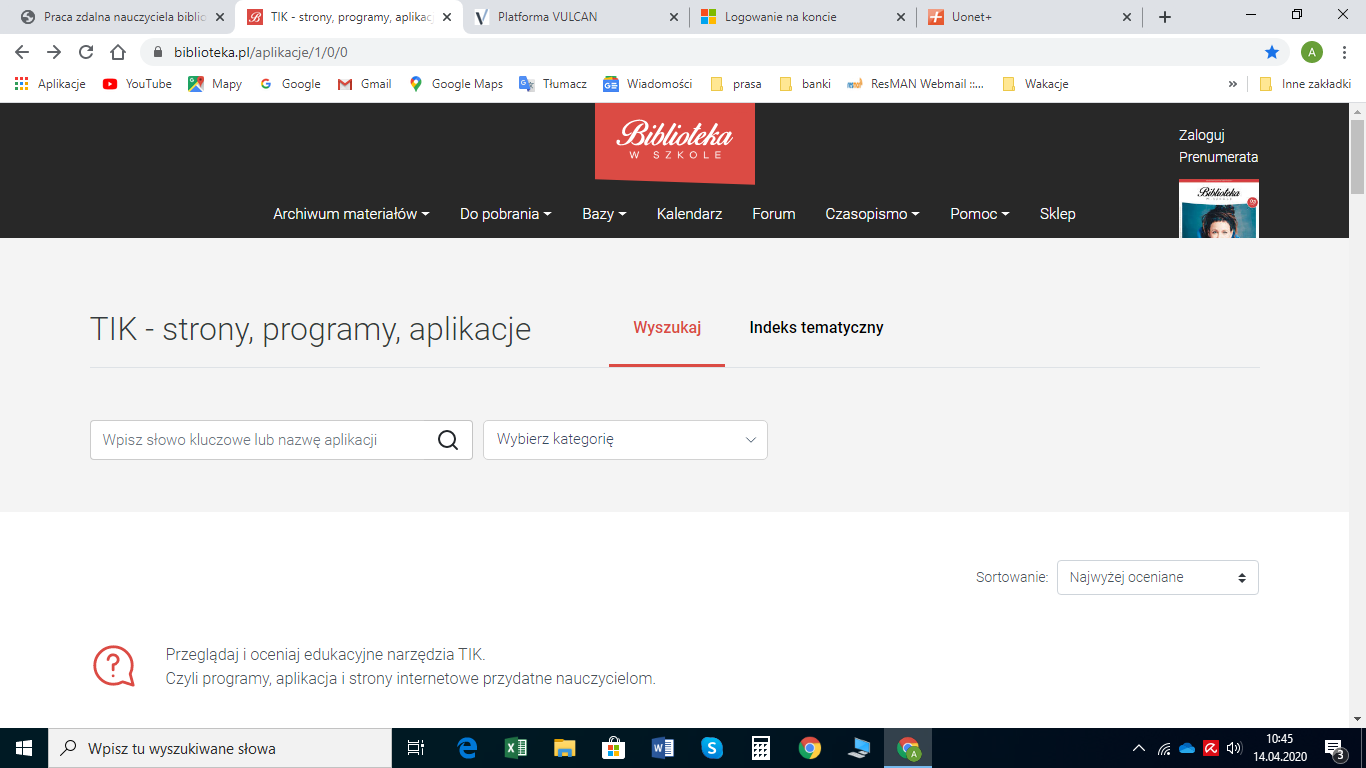 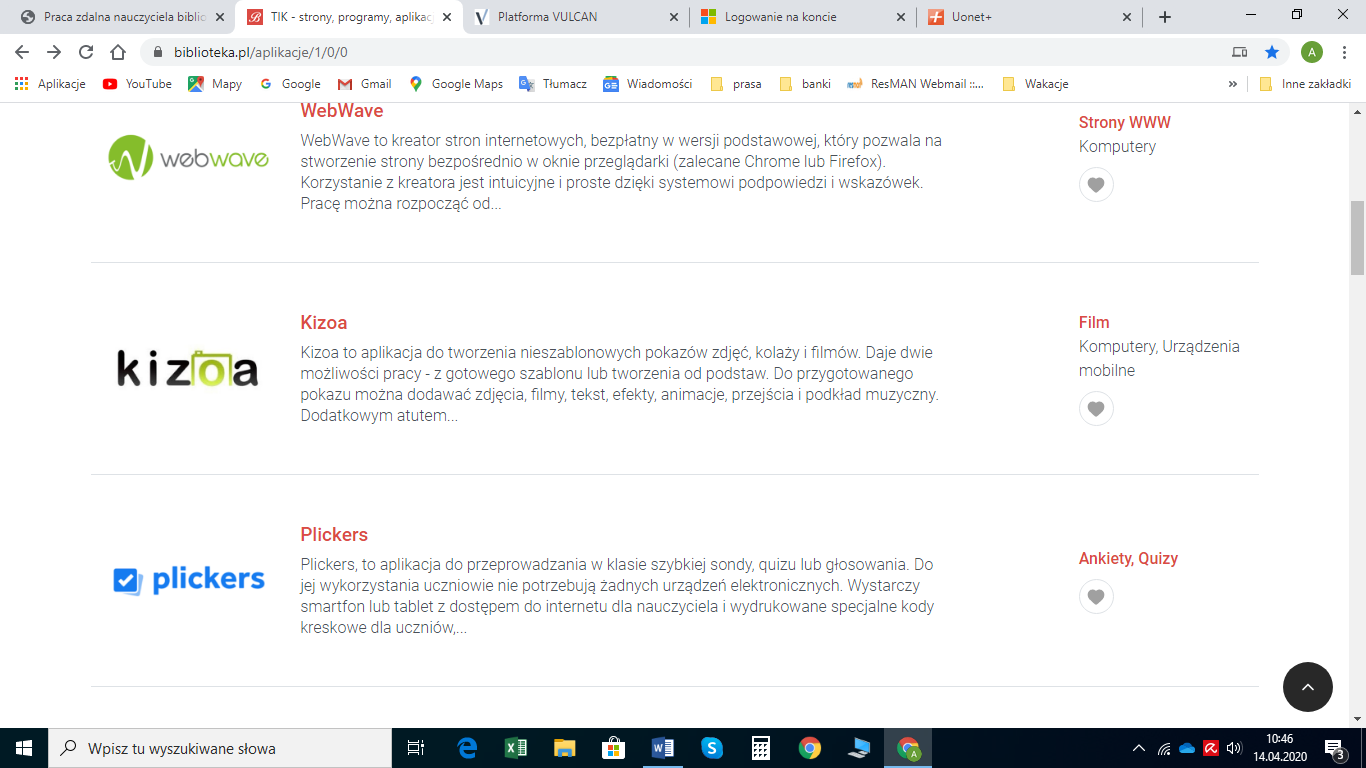 